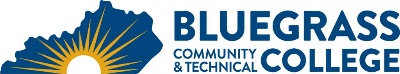 
Program Coordinator: Dave Magee	E-mail: david.magee@kctcs.edu		Phone: 859-246-6267Program Website: https://bluegrass.kctcs.edu/education-training/program-finder/business-administration.aspx Student Name:		Student ID: Students must meet college readiness benchmarks as identified by the Council on Postsecondary Education or remedy the identified skill deficiencies. Graduation Requirements:Advisor Name	__________________________________	Advisor Contact	________________________________Certificate Requirements:First SemesterCreditHoursTermGradePrerequisitesNotesBAS 160 Introduction to Business 3LOM 100 Introduction to Logistics Management3CIT 105 Introduction to Computers 3ENG 101 Writing I3Heritage or Humanities course3Natural Science course3Total Semester Credit Hours18Second SemesterCr. Hrs.TermGradePrerequisitesNotesOST 235 Business Communications3ENG102 can be substitutedQMS 101 Introduction to Quality Systems3MGT210 can be substitutedLOM 101 Transportation3LOM100BAS 256 International Business3COM 181 Basic Public Speaking OR COM 252 Introduction to Interpersonal Communication3Total Semester Credit Hours15Third SemesterCr. Hrs.TermGradePrerequisitesNotesLOM 102 Supply Chain Management3LOM100MGT 256 Operations Management OR BAS 289 Operations Management3BAS 288 Personal and Organization Leadership3Quantitative Reasoning course3MAT 150 recommendedBAS 201 Customer Improvement Skills3Total Semester Credit Hours15Fourth SemesterCr. Hrs.TermGradePrerequisitesNotesLOM 202 Applied Supply Chain Management 3LOM102MGT 258 Project Management OR QMS 212 Project Management or QMS 251 Strategic Quality Planning3LOM 210 Lean for Logistics3LOM100ECO 201 Principles of Microeconomics OR ECO 202 Principles of Macroeconomics OR ECO 101 Contemporary Economics Issues3COE 199 Cooperative Education1 – 3Total Semester Credit Hours13 – 15Total Degree Credit Hours61 – 6325% or more of Total Degree Credit Hours must be earned at BCTCCumulative GPA must be 2.0 or higherEmbedded CredentialsEmbedded CredentialsEmbedded CredentialsEmbedded CredentialsCredentialTitleRequirementsTotal Credit HoursCertificateLogistics Quality TechnicianCIT 105, LOM 100, LOM 102, LOM 210, QMS 101, MGT 258 or QMS 212 or QMS 251, OST 235 or COM 252 21CertificateSupply Chain SpecialistCIT 105, LOM 100, LOM 102, LOM 210, OST 235 or COM 2521525% or more of Total Certificate Credit Hours must be earned at BCTCGrade of C or higher in each course required for certificate